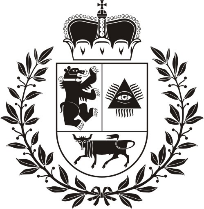 Šiaulių miesto savivaldybės tarybaSPRENDIMASdėl VAIKŲ REGISTRAVIMO IR PRIĖMIMO Į ŠIAULIŲ MIESTO SAVIVALDYBĖS ŠVIETIMO ĮSTAIGAS, VYKDANČIAS IKIMOKYKLINIO IR (AR) PRIEŠMOKYKLINIO UGDYMO PROGRAMAS, TVARKOS APRAŠO patvirtinimo2019 m. gruodžio 12 d. Nr. T-459ŠiauliaiVadovaudamasi Lietuvos Respublikos vietos savivaldos įstatymo 6 straipsnio 8 punktu ir 18 straipsnio 1 dalimi, Lietuvos Respublikos švietimo įstatymo 29 straipsnio 4 ir 6 dalimis, Lietuvos higienos norma HN 75:2016 „Ikimokyklinio ir priešmokyklinio ugdymo programų vykdymo bendrieji sveikatos saugos reikalavimai“, patvirtinta Lietuvos Respublikos sveikatos apsaugos ministro  2016 m. sausio 26 d. įsakymu Nr. V-93 „Dėl Lietuvos higienos normos HN 75:2016 „Ikimokyklinio ir priešmokyklinio ugdymo programų vykdymo bendrieji sveikatos saugos reikalavimai“ patvirtinimo“, ir Priešmokyklinio ugdymo tvarkos aprašu, patvirtintu Lietuvos Respublikos švietimo ir mokslo ministro 2013 m. lapkričio 21 d. įsakymu Nr. V-1106 „Dėl Priešmokyklinio ugdymo tvarkos aprašo patvirtinimo“, Šiaulių miesto savivaldybės taryba  
  n u s p r e n d ž i a:1. Patvirtinti Vaikų registravimo ir priėmimo į Šiaulių miesto savivaldybės švietimo  įstaigas, vykdančias ikimokyklinio ir (ar) priešmokyklinio ugdymo programas, tvarkos aprašą (pridedama).2. Pripažinti netekusiu galios Šiaulių miesto savivaldybės 2016 m. spalio 6 d. sprendimą Nr. T-356 „Dėl Vaikų registravimo ir priėmimo į Šiaulių miesto savivaldybės švietimo įstaigas, vykdančias ikimokyklinio ir (ar) priešmokyklinio ugdymo programas, tvarkos aprašo patvirtinimo“ su visais pakeitimais ir papildymais.3. Nustatyti, kad šis sprendimas įsigalioja 2020 m. sausio 2 d.Savivaldybės meras					   Artūras VisockasPATVIRTINTA Šiaulių miesto savivaldybės tarybos2019 m. gruodžio 12 d. sprendimu Nr. T-459 VaikŲ REGISTRAVIMO IR PRIĖMIMO Į ŠIAULIŲ miesto savivaldybės švietimo ĮSTAIGAS, VykdanČIAS IKIMOKYKLINIO IR (AR) priešmokyklinio  UGDYMO programas, tvarkos aprašasI SKYRIUSBendroji dalis1. Vaikų registravimo ir priėmimo į Šiaulių miesto savivaldybės švietimo įstaigas, vykdančias ikimokyklinio ir (ar) priešmokyklinio ugdymo programas (toliau – švietimo įstaiga),  tvarkos aprašas (toliau – Aprašas) reglamentuoja tėvų (globėjų) prašymų pateikimo ir registravimo, vaikų priėmimo į įstaigas, grupių formavimo tvarką, priežiūrą ir atsakomybę. 2. Apraše vartojamos sąvokos:2.1. bendrosios paskirties švietimo įstaiga – įstaiga, kurioje ugdomi vaikai pagal bendrąją ikimokyklinio ir (ar) priešmokyklinio ugdymo programą;2.2. specialiosios paskirties švietimo įstaiga – įstaiga, kurioje ugdomi vaikai, turintys specialiųjų ugdymosi poreikių arba sveikatos sutrikimų, pagal bendrąją arba pritaikytą ikimokyklinio ir priešmokyklinio ugdymo programą;2.3. švietimo įstaigos specialiosios paskirties ugdymo grupė – grupė, kurioje ugdomi vaikai, turintys specialiųjų ugdymosi poreikių arba sveikatos sutrikimų, pagal bendrąją arba pritaikytą ikimokyklinio ir (ar) priešmokyklinio ugdymo programą;2.4. švietimo įstaigos jungtinė grupė – grupė, kurioje vykdomos ikimokyklinio ir priešmokyklinio ugdymo programos;2.5. laisva vieta grupėje – neužpildyta vieta grupėje iki Lietuvos higienos normoje HN 75:2016 „Ikimokyklinio ir priešmokyklinio ugdymo programų vykdymo bendrieji sveikatos saugos reikalavimai“ nurodyto vaikų skaičiaus pagal amžiaus grupes.3. Vaikams registruoti naudojama Vaikų registracijos į švietimo įstaigas elektroninė duomenų bazė (toliau – Duomenų bazė), kurios nuostatus tvirtinta Šiaulių miesto savivaldybės (toliau – Savivaldybė) administracijos direktorius.4. Apraše išvardyti terminai skaičiuojami kalendorinėmis dienomis imtinai. Jeigu termino ribinė diena yra ne darbo diena, termino pradžios ir pabaigos diena laikoma kita darbo diena po poilsio dienos.5. Aprašas skelbiamas Savivaldybės ir švietimo įstaigų interneto svetainėse, teisės aktų registre.II SKYRIUSTĖVŲ (GLOBĖJŲ) PRAŠYMŲ PATEIKIMAS IR REGISTRAvimas6. Tėvai (globėjai), pageidaujantys vaiką ugdyti švietimo įstaigoje, šios įstaigos vadovui ar jo įgaliotam asmeniui pateikia prašymą pagal Aprašo priede pateiktą formą.  7. prašymai dėl vaiko registracijos į eilę ir duomenys apie vaiką įrašomi į Duomenų bazę. Įrašius vaiko duomenis į Duomenų bazę, automatiškai formuojama vaikų registracijos eilė. prašymo pateikimo dieną tėvams (globėjams) suteikiamas prisijungimo prie Duomenų bazės vartotojo vardas.8. Vaiką užregistruoti į eilę Duomenų bazėje galima tik vienoje bendrosios paskirties  švietimo įstaigoje. 9. Vaikai, turintys specialiųjų ugdymosi poreikių, gali būti registruojami ir bendrosios paskirties, ir specialiosios paskirties  švietimo įstaigoje. 10. Vaikai, turintys specialiųjų ugdymosi poreikių, į specialiąsias grupes, esančias bendrosios paskirties įstaigose, registruojami tos įstaigos atskiroje specialiųjų grupių  registracijos eilėje. 11. Vaiko, užregistruoto į eilę pasirinktos švietimo įstaigos Duomenų bazėje, tėvai (globėjai) pakartotinai iki einamųjų metų vasario 1 d. elektroniniu ar kitokiu būdu patvirtina pageidavimą lankyti švietimo įstaigą, kai nuo einamųjų metų rugsėjo 1 d. nori ją pradėti lankyti.12. Tėvai (globėjai), pakartotinai iki einamųjų metų vasario 1 d. nepatvirtinę pageidavimo lankyti švietimo įstaigos nuo einamųjų metų rugsėjo 1 d., praranda vietą eilėje ir vaikas į pasirinktą švietimo įstaigą einamaisiais metais priimamas tik esant laisvai vietai.III SKYRIUSGrupių FORMAVIMAS13. Kasmet iki einamųjų metų kovo 31 d. švietimo įstaigas, formuojančias priešmokyklinio ugdymo grupes, ir grupių skaičių patvirtina Savivaldybės taryba.  14. Kasmet iki einamųjų metų kovo 31 d. švietimo įstaigose, vykdančiose ikimokyklinio ugdymo programas, grupių skaičių pagal vaikų amžių nustato Savivaldybės administracijos Žmonių gerovės ir ugdymo departamento Švietimo skyrius (toliau – Švietimo skyrius) pagal tokius principus:14.1. švietimo įstaigoje, kurioje ugdomi vaikai pagal bendrąją ikimokyklinio ir priešmokyklinio ugdymo programą, turi būti sudaromos sąlygos ugdyti kuo daugiau vaikų nuo 0 iki 5 metų;14.2. švietimo įstaigoje, išskyrus specialiosios paskirties, priešmokyklinio ugdymo grupė formuojama tik tuo atveju, jeigu šalia nėra bendrojo ugdymo mokyklos, įgyvendinančios priešmokyklinio ugdymo programą,  arba mokykloje negali būti ugdomi visi norintieji; 14.3. švietimo įstaigoje, išskyrus specialiosios paskirties, skirtingo amžiaus vaikų grupė formuojama tik ikimokyklinio ugdymo programai įgyvendinti ir tik tuo atveju, kai nėra galimybės suformuoti grupę  iš to paties amžiaus vaikų;14.4. švietimo įstaigoje specialioji ugdymo grupė vaikams, turintiems kalbos ir kalbėjimo sutrikimų, gali būti formuojama, kai nėra laisvų vietų specialiosios paskirties švietimo įstaigose; 14.5. švietimo įstaigoje, išskyrus specialiosios paskirties įstaigas, jungtinė grupė formuojama tuo atveju, jei šalia esančiose švietimo įstaigose nėra laisvų vietų priešmokyklinio ugdymo grupėse;14.6. vaikai pagal ikimokyklinio ir priešmokyklinio ugdymo programas turi būti ugdomi kuo arčiau gyvenamosios vietos.15. Grupės formuojamos nuo einamųjų metų kovo 1 d. iki rugsėjo 1 d. Į laisvas vietas vaikai priimami visus metus.16. Vaikų ikimokyklinio ir (ar) priešmokyklinio ugdymo grupės (toliau – grupė) formuojamos iš to paties arba skirtingo amžiaus vaikų, užtikrinant vaiko dienos, ugdymo režimo fiziologinius bei  amžiaus ypatumus ir Lietuvos higienos normoje HN 75:2016 „Ikimokyklinio ir priešmokyklinio ugdymo programų vykdymo bendrieji sveikatos saugos reikalavimai“ nustatytas vaiko ugdymo sąlygas. 17. Švietimo įstaigoje grupių sudėtis įforminama švietimo įstaigos vadovo įsakymu.IV SKYRIUSVAIKŲ priėmimas Į švietimo ĮSTAIGAS18. Vaikai į konkrečią švietimo įstaigą priimami pagal registravimo eilę.19. Į švietimo įstaigą pirmumo teise gali būti priimami:19.1.  vaikai, kurie lankė specialiosios paskirties švietimo įstaigą; 19.2.  vaikai, kurių brolis ar sesuo jau lanko tą įstaigą;19.3. vaikai Savivaldybės administracijos Socialinių paslaugų ir (ar) Švietimo skyriaus teikimu; 19.4. vaikai, kuriems teisės aktų nustatyta tvarka skirtas privalomas ikimokyklinis ugdymas. 20. Atsiradus laisvai vietai, įstaigos vadovo ar jo įgaliotas asmuo informuoja vaiko tėvus (globėjus) apie laisvą vietą eilės tvarka pagal registraciją Duomenų bazėje.21. Jeigu į švietimo įstaigą, išskyrus regionines švietimo įstaigas, priimti visi norintys vaikai, kurių gyvenamoji vieta deklaruota Šiaulių mieste, tačiau yra laisvų vietų, į jas gali būti priimami vaikai, registruoti kitose savivaldybėse, jeigu su ta savivaldybe yra sudaryta sutartis dėl išlaidų už vaiko išlaikymą švietimo įstaigoje apmokėjimo.22. Informacija apie laisvas vietas viešai skelbiama įstaigos ir Savivaldybės interneto svetainėje.23. Priimant vaiką į švietimo įstaigą, jo deklaruota gyvenamoji vieta su vienu iš tėvų (globėjų) turi būti Šiaulių mieste, sveikatos apsaugos ministro nustatyta tvarka turi būti patikrinta vaiko sveikata ir pateikti šie dokumentai:23.1. tėvų prašymas dėl vaiko priėmimo į įstaigą;23.2. vaiko gimimo liudijimo originalas ir kopija;23.3. Pedagoginės psichologinės tarnybos specialiųjų ugdymosi poreikių įvertinimo ir specialiojo ugdymosi ir (ar) švietimo pagalbos skyrimo pažyma dėl ugdymosi specialiosios paskirties švietimo įstaigoje;23.4. asmens sveikatos priežiūros specialisto išduotas medicinos dokumentų išrašas / siuntimas (forma Nr. 027/a) priimant vaiką tik į sanatorinį lopšelį-darželį „Pušelė“; 23.5. pažyma apie atsiskaitymą už vaiko išlaikymą įstaigoje (jei vaikas atvyko iš kitos švietimo įstaigos).24. vaiko priėmimas į švietimo įstaigą įforminamas švietimo įstaigos vadovo įsakymu, dvišale (vieno iš tėvų (globėjų) ir įstaigos atstovo) sutartimi ugdytis pagal ikimokyklinio ar priešmokyklinio ugdymo programą. Pasibaigus dvišalės sutarties galiojimui ugdytis pagal ikimokyklinio ugdymo programą, dvišalė sutartis ugdytis pagal priešmokyklinio ugdymo programą sudaroma, jei švietimo įstaigoje formuojama priešmokyklinio ugdymo grupė. 25. Ugdymo sutartys registruojamos Mokymo sutarčių registre.26. Sudarius sutartį, vaiko duomenys išbraukiami iš Duomenų bazės ir registruojami Mokinių registre, formuojama asmens byla.27. Vaikai, lankantys švietimo įstaigas, gali būti priimami į kitą švietimo įstaigą, jei joje yra laisvų vietų. 28. Švietimo įstaigoje vaikai perkeliami iš vienos grupės į kitą grupę arba išbraukiami iš švietimo įstaigos vaikų sąrašų švietimo įstaigos vadovo įsakymu tėvams (globėjams) pateikus prašymą.V SKYRIUSVAIKŲ PRIĖMIMO Į švietimo įstaigAS PRIEŽIŪRA IR ATSAKOMYBĖ29. Už vaikų priėmimą į švietimo įstaigą atsako įstaigos vadovas teisės aktų nustatyta tvarka.30. Vaikų priėmimo į švietimo įstaigas priežiūrą vykdo Švietimo skyrius.VI SKYRIUSKITOS NUOSTATOS31. Tai, kas nereglamentuota Apraše, spendžiama taip, kaip numatyta teisės aktuose.32. Aprašas keičiamas, pripažįstamas netekusiu galios ar stabdomas jo galiojimas, Savivaldybės tarybos sprendimu.________________________Vaikų registravimo ir priėmimo į Šiaulių miesto savivaldybės švietimo  įstaigas, vykdančias ikimokyklinio ir (ar) priešmokyklinio ugdymo programas, tvarkos aprašo priedas(Prašymo forma)____________________________________(vieno iš tėvų (globėjo) vardas, pavardė) ____________________________________(gyvenamosios vietos adresas)____________________________________(telefonas, elektroninis paštas)Šiaulių __________________________________(įstaigos pavadinimas)Direktoriui PRAŠYMASDĖL VAIKO REGISTRAVIMO Į EILĘ ĮSTAIGOS DUOMENŲ BAZĖJE20__ m. _______________   ____d.ŠiauliaiPrašau užregistruoti į eilę įstaigos Duomenų bazėje mano sūnų (dukrą) / globotinį (-ę) ______________________________________________________________________________,gimusį (-ią)_________________, a. k.______________,  į ________________________________(įstaigos pavadinimas)      nuo 20___ m.__________________________ d.Patvirtinu, kad:1.	Mano vaiko gyvenamoji vieta deklaruota ________________(įrašyti).2.   Mano vaikas turi nurodytą (-as) pirmumo teisę (-es): ________________________________________________________________________________________________________________________________________________________________(lankė specialiąją (sanatorinę) įstaigą; brolis ar (ir) sesuo lanko tą pačią įstaigą)3.  Gavau informaciją apie galimybę vaikui patekti į įstaigą.4.  Gavau prisijungimo prie duomenų bazės vartotojo vardą.5.  Įsipareigoju pakartotinai _________ m. iki vasario 1 d. patvirtinti pageidavimą lankyti įstaigą,  kai vaikas nuo einamųjų metų rugsėjo 1 d. nori ją pradėti lankyti. 6. Žinau, kad pakartotinai iki _________ m. vasario 1 d. nepatvirtinus pageidavimo lankyti įstaigą, vaikas einamaisiais metais nuo rugsėjo 1 d. į pasirinktą ugdymo įstaigą bus priimtas tik esant laisvai vietai. 7.  Mano pateikti duomenys yra teisingi._____________	__________________________(parašas) 	(vieno iš tėvų (globėjų) vardas, pavardė) 